assaisonerenau bain-marie bouquet garni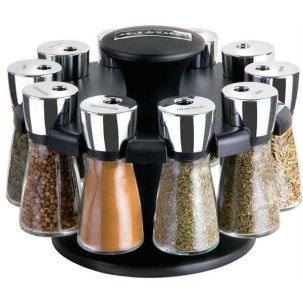 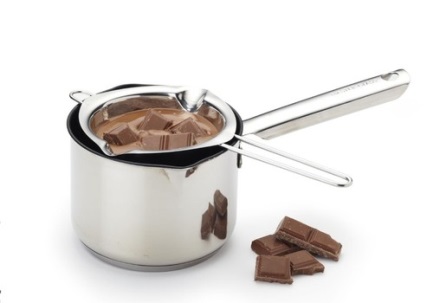 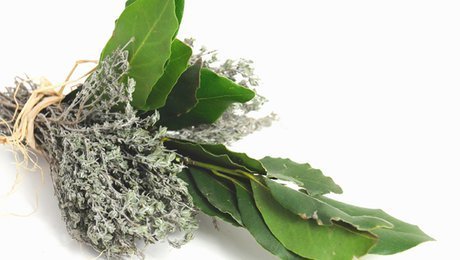 brunoisechapelureciseleren (1)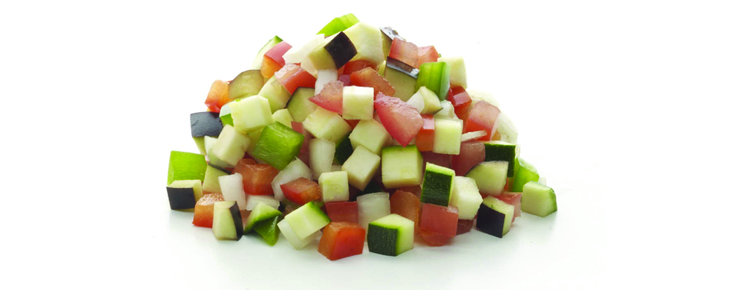 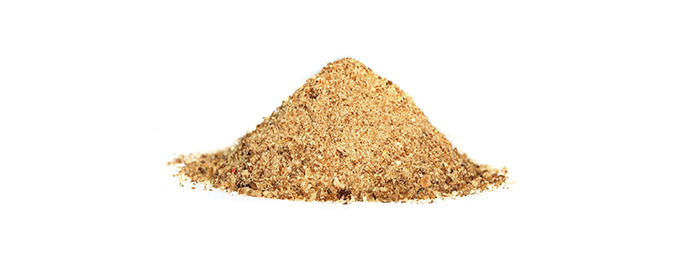 deglacerenemincerenemonderen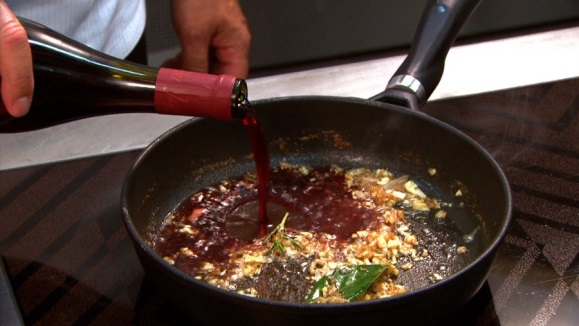 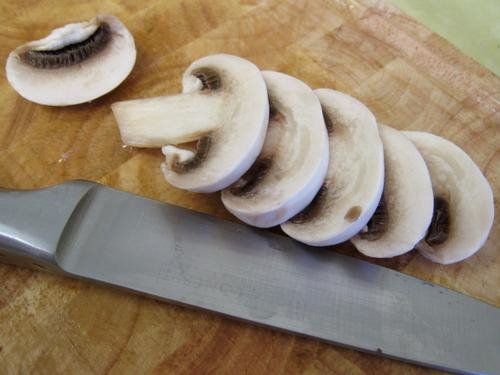 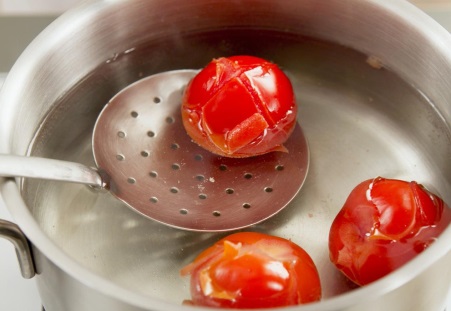 farinerenfremirgratineren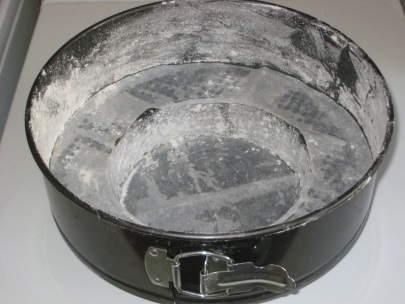 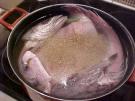 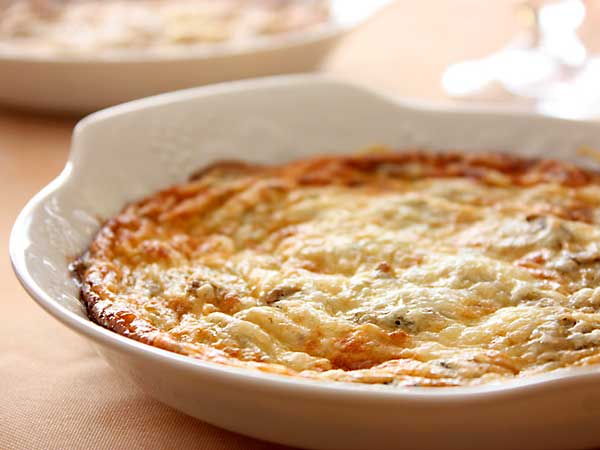 juliennemijoterenmouilleren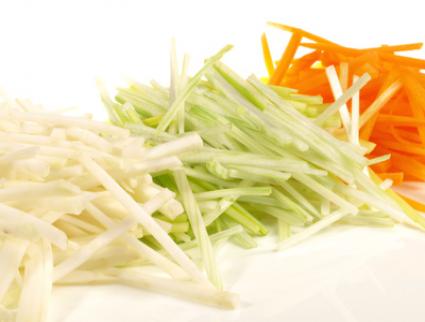 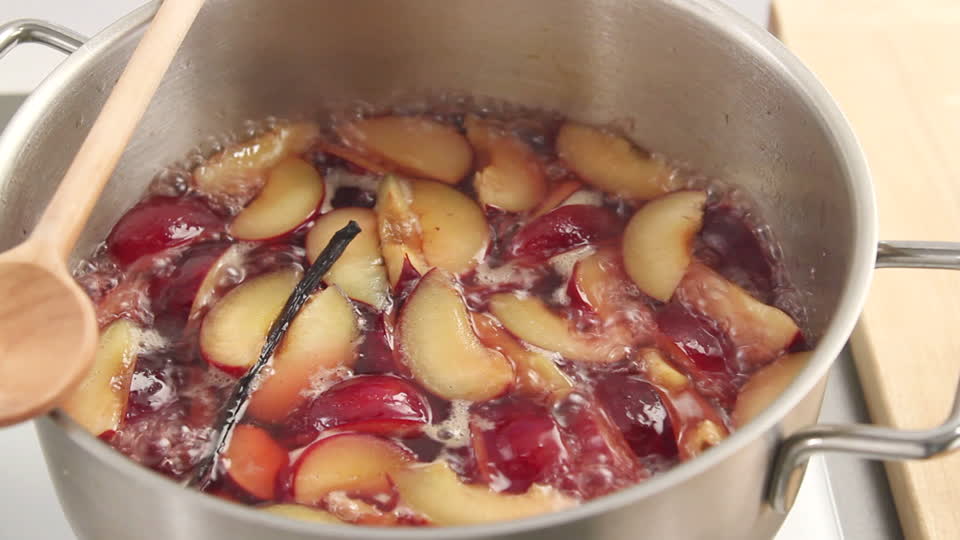 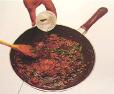 panerenrafraîchirsueren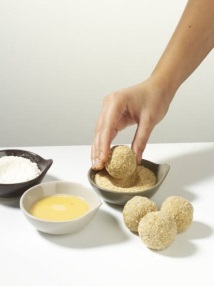 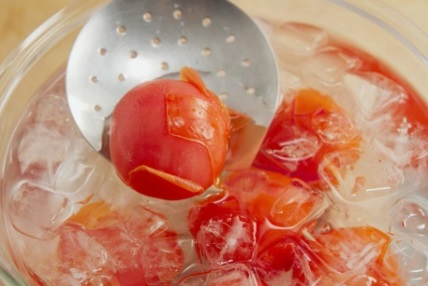 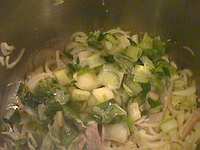 tournerenciseleren (2)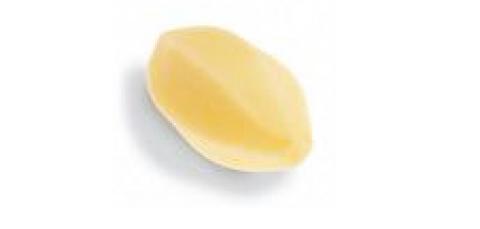 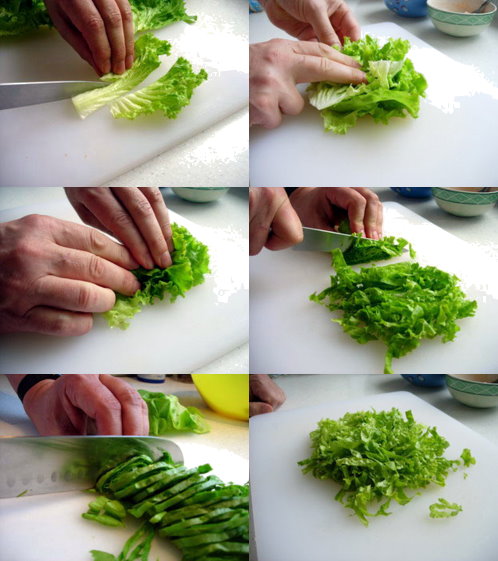 